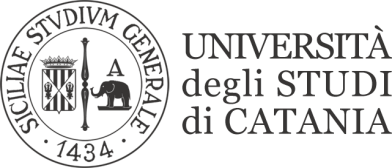 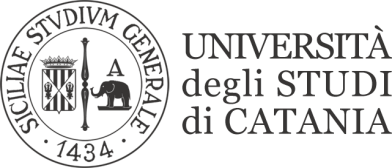 CONSIGLIO CORSO DI LAUREA MAGISTRALE IN CHIMICA ORGANICA E BIOORGANICAAi Componenti del Consiglio del Corso di Laurea Magistrale in Chimica Organica e Bioorganica    La S.V. è invitata ad intervenire alla seduta che si terrà in prima convocazione Mercoledì 12 Dicembre 2018, alle ore 7.00 presso l’Aula A, ed in seconda convocazione GIOVEDI’ 13 DICEMBRE 2018, alle ore 9.30 presso l’aula A del Dipartimento di Scienze Chimiche per discutere il seguente O.d.G.:Comunicazioni; Domande studenti;Internazionalizzazione;Approvazione piani di studio A.A. 2018/2019;Approvazione Scheda di Monitoraggio Annuale;Approvazione Rapporto di  Riesame Ciclico del Corso di Laurea;Varie ed eventuali.					Il Presidente del Corso di Laurea						Prof. C. Tringali_______________________________________________________IN CASO DI IMPOSSIBILITA’ AD INTERVENIRE, LA S.V. E’ PREGATA CORTESEMENTE DI FAR PERVENIRE GIUSTIFICAZIONEEssendo impossibilitato ad intervenire alla seduta del _______________  , La prego di voler giustificare la mia assenza.In fede _____________